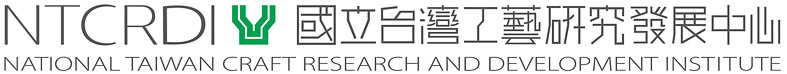 109年工藝培力地方創生計畫「藍染基礎研習班」【招生簡章】	研習地點：苗栗工藝產業研發分館 染織育成中心(綜合工坊2F)報名方式：線上報名請參閱工藝中心Http://www.ntcri.gov.tw/開班訊息https://www.ntcri.gov.tw/activitysoonlist_132.html郵件報名（以收件日期為憑）即日起至2020年3月11（三）止請郵寄至「36059苗栗縣苗栗市水源里水流娘8-2號」苗栗工藝產業研發分館 張鈺昇 先生 收037-222693#105中 華 民 國   109年2月【招生簡章】【師資介紹】【師資介紹】■（A）縫染基礎班 (平日：星期三) 課程表：一、研習課程：藍染縫紮染基礎班二、授課老師：劉俊卿老師三、上課日期：03/18～06/17(每週三)  計10堂(共60小時)四、上課時間：上午 9：30~下午16：30(共6小時)五、招生限額：14人   開班人數：8人六、費　　用：3,260元 (學雜費1,260元，材料費2,000元請親洽老師)，染色費另計七、課程主題：以「綁紮、縫染技法」為主。縫紮技法透過一針一線，蘊含微妙技巧，更可創造出豐富多元的紋樣變化，透過對平針技法的練習，理解針法當中奧妙，才能隨心所欲創作自己的圖案結構，在單色系的藍染技術裡表現出多采多姿且豐富的層次。八、課 程 表：(＊授課教師保有變更課程時間與調整授課內容的權利。)自備工具：剪刀、線剪、錐子、方格尺、熱消筆（或水消筆）、橡膠手套、工作圍裙、中型水盆、抹布（舊毛巾….）、吸水布（舊毛巾、舊浴巾…..）手縫線20/4股sp線、小馬6號手縫針、綁紮棉線－含在材料費中。練習作品：魔術圍巾、圍巾、書衣筆記本＊2、襪子、桌旗、大方巾、棉T、1碼棉布■(B)蠟染基礎班(平日：星期四)課程表：一、研習課程：藍染蠟染基礎班二、授課老師：謝國鵬老師三、上課日期：03/19～06/18(每週四)  計10堂(共60小時)四、上課時間：上午 9：30~下午16：30(共6小時)五、招生限額：14人   開班人數：8人六、費　　用：3,760元 (學雜費1,260元，材料費2,500元請親洽老師)，染色費另計七、課程主題：以「蠟染技法」為主。蠟染，古稱蠟纈，是一種古老的手工防染工藝，與絞纈、夾纈並列為中國古代染纈工藝的三種基本類型。蠟染的自由變化，可以讓學員的想像力無限馳騁。八、課 程 表：	(＊授課教師保有變更課程時間與調整授課內容的權利。)自備工具：熱消筆，橡膠手套，工作圍，中型水盆，抹布（舊毛巾…），大塊吸水布（舊浴巾…），中型水盆，方格尺，剪刀或線剪，毛筆（羊毫或狼毫或兼毫，筆桿需整支為木頭），中楷2支，烤盤紙，細鐵筆，蠟壺筆、蠟刀（天染工坊有售），牛皮紙對開或全開。作品練習－手帕、棉T、抱枕、圓形立燈、蠟染掛飾、桌旗、 練習布（Ｃ）縫染基礎班 (假日：星期六) 課程表：一、研習課程：藍染縫染基礎班二、授課老師：劉俊卿老師三、上課日期：03/21～06/20(每週六)  計10堂(共60小時)四、上課時間：上午 9：30~下午16：30(共6小時)五、招生限額：14人   開班人數：8人六、費　　用：3,260元 (學雜費1,260元，材料費2,000元請親洽老師)，染色費另計七、課程主題：以「綁紮、縫染技法」為主。縫紮技法透過一針一線，蘊含微妙技巧，更可創造出豐富多元的紋樣變化，透過對平針技法的練習，理解針法當中奧妙，才能隨心所欲創作自己的圖案結構，在單色系的藍染技術裡表現出多采多姿且豐富的層次 。八、課 程 表：(＊授課教師保有變更課程時間與調整授課內容的權利。)自備工具：剪刀、線剪、錐子、方格尺、熱消筆（或水消筆）、橡膠手套、工作圍裙、中型水盆、抹布（舊毛巾….）、吸水布（舊毛巾、舊浴巾…..）手縫線20/4股sp線、小馬6號手縫針、綁紮棉線－含在材料費中。練習作品：魔術圍巾、圍巾、書衣筆記本＊2、襪子、桌旗、大方巾、棉T、          1碼棉布■(Ｄ) 紮染山水意象專班(假日：星期日)課程表：一、研習課程：紮染山水意象專班二、授課老師：謝國鵬老師三、上課日期：03/22～06/21(每週日)  計10堂(共60小時)四、上課時間：上午 9：30~下午16：30(共6小時)五、招生限額：14人   開班人數：8人六、費　　用：2,760元 (學雜費1,260元，材料費1,500元請親洽老師)，染色費另計七、課程主題：自然界的大山大水，隨著季節的變化，藴育出令人讚嘆的山光水色，以藍染的綁紮渲染最能貼近那種寧靜悠遠的氛圍，課程將運用紮染、防染、渲染、段染等技法並以大自然為師，向大自然借境，創造出一幅幅令人動容的魅力山水作品。八、課 程 表：(＊授課教師保有變更課程時間與調整授課內容的權利。)自備工具：線剪、剪刀（剪刀頭不要太尖，易戳破布）、熱消筆（簽字筆型熱消筆更佳，水消筆不行，布用粉土亦可）、橡膠手套、工作圍裙、中型水盆、抹布、吸水布（舊毛巾…..）「藍染基礎研習班」學員報名資料表「藍染基礎研習班」個人資料使用同意書本人  姓名  ________________ ，身份證字號   __________________ ，1、國立臺灣工藝研究發展中心(以下簡稱本中心)為辦理工藝文創產業人才培育計畫業務拓展等需求，必須取得您的個人資料。在個人資料保護法及相關法令之規定下，本中心將依法蒐集、處理及利用您的個人資料。2、您所提供的個人資料，將於本同意書處理結束後轉入本中心學員資料庫，並受本中心妥善維護。3、依據「個人資料保護法」第8條，請您詳讀下列本中心應行告知事項：(1) 機關名稱：國立臺灣工藝研究發展中心(2) 蒐集目的：主要提供工藝文創產業人才培育計畫業務相關資訊，如國內外培訓班、論壇、講座、研習營、工作坊及設計交流活動等，輔以本中心業務拓展及專案計畫所需。(3) 個人資料類別：含姓名、電話、電子郵件、公司名稱、地址及其他得以直接或間接識別您個人之資料。(4) 個人資料利用期間：自109年開始至蒐集目的消失為止。(5) 個人資料利用地區：中華民國地區。(6) 個人資料利用對象：本中心內部、與本中心合作之官方及非官方單位。前述合作關係包含現存或未來發生之合作。(7) 個人資料利用方式：網際網路、電子郵件、書面及傳真。4、您可依個人資料保護法第3條規定，就您的個人資料:(1)查詢或請求閱覽、(2)請求製給複製本、(3)請求補充或更正、(4)請求停止蒐集、處理或利用、(5)請求刪除。如欲行使以上權利，請洽活動承辦人(037)222-693#105(張鈺昇)或來信至yschang@ntcri.gov.tw。5、您可自由選擇是否提供本中心您的個人資料，惟您不同意提供個人資料時，本中心將無法提供【工藝文創產業人才培育計畫】系列課程之相關課程宣傳推廣與後續產業培訓資訊等相關服務。我已詳閱並了解本同意書的內容並同意遵守相關事項，謝謝。□同意  □不同意簽名：___________________________　日期：中華民國_____年_____月_____日研  習  保  證  書本人  姓名  _____________ ，報名參加國立臺灣工藝研究發展中心(苗栗工藝產業研發分館) 「藍染基礎研習班」，課程10天(6HR*10天=60小時)研習期間，願以最認真態度學習，完成所有課程進度，並切實遵守下列規定事項：1.	愛惜染織育成中心所有設備、器具材料與教學公物，如有損毀願照價賠償。2.	願遵守工坊管理規定，發揮團隊榮譽精神，自動自發維護環境整潔。3.	願負責輪流擔任工坊值日服務工作。4.	研習期間不任意請假或遲到早退耽誤課程，願身體力行達成研習進度。若上課期間發生重大情事影響課程進行，應予以退訓，並自願放棄申訴權利。5.	研習期間分發的講義教材或參考樣本、試作品、講義資料等，屬於本中心或原作者講師等，願遵守著作權相關規定，以示尊重。6.	作品照片同意提供本中心推廣工藝使用(非商業行為)。7.	研習完成作品同意免費完全授權提供本中心辦理展覽推廣使用，期限最長一年。8.	請留下緊急聯絡人資料，作為緊急聯絡之用，如遇突發事件作為第一優先通知對象。9.	上課期間未經老師及工坊管理者同意，請勿攜帶其他布料進入教室染色。研  習  人  簽名：  ____________________(簽名)緊急聯絡人  簽名：  ____________________(簽名)聯  絡  人  電話：  _________________________中 華 民 國  10９  年     月     日班    別「藍染基礎研習班」「藍染基礎研習班」「藍染基礎研習班」「藍染基礎研習班」指導單位文化部文化部文化部文化部主辦單位國立臺灣工藝研究發展中心國立臺灣工藝研究發展中心國立臺灣工藝研究發展中心國立臺灣工藝研究發展中心承辦單位苗栗工藝產業研發分館苗栗工藝產業研發分館苗栗工藝產業研發分館苗栗工藝產業研發分館計畫宗旨苗栗分館工藝工坊為提供工藝創作者之工作與交流並重的發展平臺，及透過循序漸進的教學推廣，給予對工藝有興趣者，從欣賞工藝、做工藝的過程中獲得愉悅美感，啟發工藝精神與價值之認同，建立工藝傳承倫理，推廣生活工藝之美，提昇公民美學素養，落實生活工藝運動之推展。苗栗分館工藝工坊為提供工藝創作者之工作與交流並重的發展平臺，及透過循序漸進的教學推廣，給予對工藝有興趣者，從欣賞工藝、做工藝的過程中獲得愉悅美感，啟發工藝精神與價值之認同，建立工藝傳承倫理，推廣生活工藝之美，提昇公民美學素養，落實生活工藝運動之推展。苗栗分館工藝工坊為提供工藝創作者之工作與交流並重的發展平臺，及透過循序漸進的教學推廣，給予對工藝有興趣者，從欣賞工藝、做工藝的過程中獲得愉悅美感，啟發工藝精神與價值之認同，建立工藝傳承倫理，推廣生活工藝之美，提昇公民美學素養，落實生活工藝運動之推展。苗栗分館工藝工坊為提供工藝創作者之工作與交流並重的發展平臺，及透過循序漸進的教學推廣，給予對工藝有興趣者，從欣賞工藝、做工藝的過程中獲得愉悅美感，啟發工藝精神與價值之認同，建立工藝傳承倫理，推廣生活工藝之美，提昇公民美學素養，落實生活工藝運動之推展。研習內容本次研習主題：藍染縫染技法、藍染蠟染技法、藍染山水技法縫紮技法透過一針一線，蘊含微妙技巧，更可創造出豐富多元的紋樣變化，透過對針法的練習，理解當中奧妙，才能隨心所欲創作自己的圖案結構，在單色系的藍染技術裡表現出多采多姿且豐富的層次。蠟染，古稱蠟纈，是一種古老的手工防染工藝，與絞纈、夾纈並列為中國古代染纈工藝的三種基本類型。蠟染的自由變化，可以讓學員的想像力無限馳騁。中國的水墨意象總是充滿空靈意境，如同藍染的多層次無階漸層色彩，也令人著迷，課程裡會學習運用綁紮技法染出群山層疊之意象。苗栗分館在苗栗的藍染教學已經推廣了相當時間，本次課程希望除了傳承藍染技藝，學習縫紮染、蠟染技法與天然藍染染色的價值探討外，希望透過學員對生活的觀察、關注自身，思考如何將藍染工藝運用在設計上，讓生活更有「藝」思。課程安排除強化設計觀念與專業製作工序，在學員了解藍染技藝後，融入個人設計思考，進而開發屬於自己的特色商品。本次研習主題：藍染縫染技法、藍染蠟染技法、藍染山水技法縫紮技法透過一針一線，蘊含微妙技巧，更可創造出豐富多元的紋樣變化，透過對針法的練習，理解當中奧妙，才能隨心所欲創作自己的圖案結構，在單色系的藍染技術裡表現出多采多姿且豐富的層次。蠟染，古稱蠟纈，是一種古老的手工防染工藝，與絞纈、夾纈並列為中國古代染纈工藝的三種基本類型。蠟染的自由變化，可以讓學員的想像力無限馳騁。中國的水墨意象總是充滿空靈意境，如同藍染的多層次無階漸層色彩，也令人著迷，課程裡會學習運用綁紮技法染出群山層疊之意象。苗栗分館在苗栗的藍染教學已經推廣了相當時間，本次課程希望除了傳承藍染技藝，學習縫紮染、蠟染技法與天然藍染染色的價值探討外，希望透過學員對生活的觀察、關注自身，思考如何將藍染工藝運用在設計上，讓生活更有「藝」思。課程安排除強化設計觀念與專業製作工序，在學員了解藍染技藝後，融入個人設計思考，進而開發屬於自己的特色商品。本次研習主題：藍染縫染技法、藍染蠟染技法、藍染山水技法縫紮技法透過一針一線，蘊含微妙技巧，更可創造出豐富多元的紋樣變化，透過對針法的練習，理解當中奧妙，才能隨心所欲創作自己的圖案結構，在單色系的藍染技術裡表現出多采多姿且豐富的層次。蠟染，古稱蠟纈，是一種古老的手工防染工藝，與絞纈、夾纈並列為中國古代染纈工藝的三種基本類型。蠟染的自由變化，可以讓學員的想像力無限馳騁。中國的水墨意象總是充滿空靈意境，如同藍染的多層次無階漸層色彩，也令人著迷，課程裡會學習運用綁紮技法染出群山層疊之意象。苗栗分館在苗栗的藍染教學已經推廣了相當時間，本次課程希望除了傳承藍染技藝，學習縫紮染、蠟染技法與天然藍染染色的價值探討外，希望透過學員對生活的觀察、關注自身，思考如何將藍染工藝運用在設計上，讓生活更有「藝」思。課程安排除強化設計觀念與專業製作工序，在學員了解藍染技藝後，融入個人設計思考，進而開發屬於自己的特色商品。本次研習主題：藍染縫染技法、藍染蠟染技法、藍染山水技法縫紮技法透過一針一線，蘊含微妙技巧，更可創造出豐富多元的紋樣變化，透過對針法的練習，理解當中奧妙，才能隨心所欲創作自己的圖案結構，在單色系的藍染技術裡表現出多采多姿且豐富的層次。蠟染，古稱蠟纈，是一種古老的手工防染工藝，與絞纈、夾纈並列為中國古代染纈工藝的三種基本類型。蠟染的自由變化，可以讓學員的想像力無限馳騁。中國的水墨意象總是充滿空靈意境，如同藍染的多層次無階漸層色彩，也令人著迷，課程裡會學習運用綁紮技法染出群山層疊之意象。苗栗分館在苗栗的藍染教學已經推廣了相當時間，本次課程希望除了傳承藍染技藝，學習縫紮染、蠟染技法與天然藍染染色的價值探討外，希望透過學員對生活的觀察、關注自身，思考如何將藍染工藝運用在設計上，讓生活更有「藝」思。課程安排除強化設計觀念與專業製作工序，在學員了解藍染技藝後，融入個人設計思考，進而開發屬於自己的特色商品。研習時間及費用研習名稱時間人數費用(每人)研習時間及費用藍染基礎研習班A：平日班(每周三)：3/18~6/17B：平日班(每周四)：3/19~6/18C：假日班(每周六)：3/21~6/20D：假日班(每周日)：3/22~6/21每期課程共10天(每日上課6小時，9:30-16:30，總時數60小時)14人8人開課學雜費1,260元(不含材料費、染色費)研習時間及費用詳細日期詳見課程表。P.7-10獲錄取之學員需於規定期限內繳費(學雜費）以確認參訓，其餘相關費用（講師鐘點費、公用設備器具等）由本中心編列經費支應，開訓後如無正當理由請假、缺席，費用將不予退還。低收入學員於提供證明文件後得免除學雜費繳納。依本中心工藝文創產業人才培育訓練、研習課程學雜費收費標準規定，一日8小時168元即每小時新臺幣21元計收，本課程60小時，學員需繳交學雜費新臺幣1,260元。學雜費1,260元，正取學員報名後5日內(含假日)繳費完畢即完成報名手續，逾期以棄權論，由備取者依序遞補。請詳「繳費方式」。研習期間之材料費於上課時統一繳交給講師，染色費於課程結束時計算，並統一交由承辦人繳回國庫。詳細日期詳見課程表。P.7-10獲錄取之學員需於規定期限內繳費(學雜費）以確認參訓，其餘相關費用（講師鐘點費、公用設備器具等）由本中心編列經費支應，開訓後如無正當理由請假、缺席，費用將不予退還。低收入學員於提供證明文件後得免除學雜費繳納。依本中心工藝文創產業人才培育訓練、研習課程學雜費收費標準規定，一日8小時168元即每小時新臺幣21元計收，本課程60小時，學員需繳交學雜費新臺幣1,260元。學雜費1,260元，正取學員報名後5日內(含假日)繳費完畢即完成報名手續，逾期以棄權論，由備取者依序遞補。請詳「繳費方式」。研習期間之材料費於上課時統一繳交給講師，染色費於課程結束時計算，並統一交由承辦人繳回國庫。詳細日期詳見課程表。P.7-10獲錄取之學員需於規定期限內繳費(學雜費）以確認參訓，其餘相關費用（講師鐘點費、公用設備器具等）由本中心編列經費支應，開訓後如無正當理由請假、缺席，費用將不予退還。低收入學員於提供證明文件後得免除學雜費繳納。依本中心工藝文創產業人才培育訓練、研習課程學雜費收費標準規定，一日8小時168元即每小時新臺幣21元計收，本課程60小時，學員需繳交學雜費新臺幣1,260元。學雜費1,260元，正取學員報名後5日內(含假日)繳費完畢即完成報名手續，逾期以棄權論，由備取者依序遞補。請詳「繳費方式」。研習期間之材料費於上課時統一繳交給講師，染色費於課程結束時計算，並統一交由承辦人繳回國庫。詳細日期詳見課程表。P.7-10獲錄取之學員需於規定期限內繳費(學雜費）以確認參訓，其餘相關費用（講師鐘點費、公用設備器具等）由本中心編列經費支應，開訓後如無正當理由請假、缺席，費用將不予退還。低收入學員於提供證明文件後得免除學雜費繳納。依本中心工藝文創產業人才培育訓練、研習課程學雜費收費標準規定，一日8小時168元即每小時新臺幣21元計收，本課程60小時，學員需繳交學雜費新臺幣1,260元。學雜費1,260元，正取學員報名後5日內(含假日)繳費完畢即完成報名手續，逾期以棄權論，由備取者依序遞補。請詳「繳費方式」。研習期間之材料費於上課時統一繳交給講師，染色費於課程結束時計算，並統一交由承辦人繳回國庫。研習地點苗栗工藝產業研發分館 染織育成中心(綜合工坊2F)苗栗工藝產業研發分館 染織育成中心(綜合工坊2F)苗栗工藝產業研發分館 染織育成中心(綜合工坊2F)苗栗工藝產業研發分館 染織育成中心(綜合工坊2F)報名資格喜愛藍染工藝之一般民眾，有藍染、車縫基礎者佳。各大專院校染織工藝、織品、服裝設計、美術設計相關科系之教師、學生。備註：1.因工藝中心要求，課程期間內容緊湊，若有預先已安排活動需請假多日者，請勿報名占用名額。出席率列入往後報名資格參考。2.為安全考量，患有法定傳染病者，請勿報名參加。「有呼吸道症狀者，應儘速就醫後在家休養，避免參加集會活動...」3.車縫能力：無經驗可，有裁縫車使用經驗或可獨立車縫者更佳。喜愛藍染工藝之一般民眾，有藍染、車縫基礎者佳。各大專院校染織工藝、織品、服裝設計、美術設計相關科系之教師、學生。備註：1.因工藝中心要求，課程期間內容緊湊，若有預先已安排活動需請假多日者，請勿報名占用名額。出席率列入往後報名資格參考。2.為安全考量，患有法定傳染病者，請勿報名參加。「有呼吸道症狀者，應儘速就醫後在家休養，避免參加集會活動...」3.車縫能力：無經驗可，有裁縫車使用經驗或可獨立車縫者更佳。喜愛藍染工藝之一般民眾，有藍染、車縫基礎者佳。各大專院校染織工藝、織品、服裝設計、美術設計相關科系之教師、學生。備註：1.因工藝中心要求，課程期間內容緊湊，若有預先已安排活動需請假多日者，請勿報名占用名額。出席率列入往後報名資格參考。2.為安全考量，患有法定傳染病者，請勿報名參加。「有呼吸道症狀者，應儘速就醫後在家休養，避免參加集會活動...」3.車縫能力：無經驗可，有裁縫車使用經驗或可獨立車縫者更佳。喜愛藍染工藝之一般民眾，有藍染、車縫基礎者佳。各大專院校染織工藝、織品、服裝設計、美術設計相關科系之教師、學生。備註：1.因工藝中心要求，課程期間內容緊湊，若有預先已安排活動需請假多日者，請勿報名占用名額。出席率列入往後報名資格參考。2.為安全考量，患有法定傳染病者，請勿報名參加。「有呼吸道症狀者，應儘速就醫後在家休養，避免參加集會活動...」3.車縫能力：無經驗可，有裁縫車使用經驗或可獨立車縫者更佳。報名方式線上報名：請參閱工藝中心Http://www.ntcri.gov.tw/開班訊息https://www.ntcri.gov.tw/activitysoonlist_132.html詳填報名資料後，上傳清晰、完整檔案為附件。紙本報名：以報名表收件日為準(郵寄非以郵戳日)。報名表各項資料填妥備齊後通知繳費 ; 缺件者則取消報名資格，繳費後請通知承辦人。報名額滿後開放每班3個備取名額，若有正取逾期未繳費視同自願放棄，將依備取順序遞補。錄取名單在開課前公告於中心網站。報名附件請以掛號郵寄並於信封上加註「藍染基礎研習班」班別、姓名、聯絡電話。郵寄至：36059苗栗縣苗栗市水源里11鄰水流娘8-2號苗栗工藝產業研發分館 張鈺昇先生 收 037-222-693#105E_Mail：yschang@ntcri.gov.tw線上報名：請參閱工藝中心Http://www.ntcri.gov.tw/開班訊息https://www.ntcri.gov.tw/activitysoonlist_132.html詳填報名資料後，上傳清晰、完整檔案為附件。紙本報名：以報名表收件日為準(郵寄非以郵戳日)。報名表各項資料填妥備齊後通知繳費 ; 缺件者則取消報名資格，繳費後請通知承辦人。報名額滿後開放每班3個備取名額，若有正取逾期未繳費視同自願放棄，將依備取順序遞補。錄取名單在開課前公告於中心網站。報名附件請以掛號郵寄並於信封上加註「藍染基礎研習班」班別、姓名、聯絡電話。郵寄至：36059苗栗縣苗栗市水源里11鄰水流娘8-2號苗栗工藝產業研發分館 張鈺昇先生 收 037-222-693#105E_Mail：yschang@ntcri.gov.tw線上報名：請參閱工藝中心Http://www.ntcri.gov.tw/開班訊息https://www.ntcri.gov.tw/activitysoonlist_132.html詳填報名資料後，上傳清晰、完整檔案為附件。紙本報名：以報名表收件日為準(郵寄非以郵戳日)。報名表各項資料填妥備齊後通知繳費 ; 缺件者則取消報名資格，繳費後請通知承辦人。報名額滿後開放每班3個備取名額，若有正取逾期未繳費視同自願放棄，將依備取順序遞補。錄取名單在開課前公告於中心網站。報名附件請以掛號郵寄並於信封上加註「藍染基礎研習班」班別、姓名、聯絡電話。郵寄至：36059苗栗縣苗栗市水源里11鄰水流娘8-2號苗栗工藝產業研發分館 張鈺昇先生 收 037-222-693#105E_Mail：yschang@ntcri.gov.tw線上報名：請參閱工藝中心Http://www.ntcri.gov.tw/開班訊息https://www.ntcri.gov.tw/activitysoonlist_132.html詳填報名資料後，上傳清晰、完整檔案為附件。紙本報名：以報名表收件日為準(郵寄非以郵戳日)。報名表各項資料填妥備齊後通知繳費 ; 缺件者則取消報名資格，繳費後請通知承辦人。報名額滿後開放每班3個備取名額，若有正取逾期未繳費視同自願放棄，將依備取順序遞補。錄取名單在開課前公告於中心網站。報名附件請以掛號郵寄並於信封上加註「藍染基礎研習班」班別、姓名、聯絡電話。郵寄至：36059苗栗縣苗栗市水源里11鄰水流娘8-2號苗栗工藝產業研發分館 張鈺昇先生 收 037-222-693#105E_Mail：yschang@ntcri.gov.tw截止日期報名截止時間為2020年3月11日（三）止（逾期者恕不受理）。報名截止時間為2020年3月11日（三）止（逾期者恕不受理）。報名截止時間為2020年3月11日（三）止（逾期者恕不受理）。報名截止時間為2020年3月11日（三）止（逾期者恕不受理）。錄取通知書面資料齊全、符合本次課程條件者，系統EMAIL通知或由本分館承辦人電話通知，並在5日內繳費完畢，以完成報名程序，錄取名單依收件順序，額滿即提前結束報名，3/9報名截止後，正取名單(含後補)公告於國立臺灣工藝研究發展中心網站/最新公告。書面資料齊全、符合本次課程條件者，系統EMAIL通知或由本分館承辦人電話通知，並在5日內繳費完畢，以完成報名程序，錄取名單依收件順序，額滿即提前結束報名，3/9報名截止後，正取名單(含後補)公告於國立臺灣工藝研究發展中心網站/最新公告。書面資料齊全、符合本次課程條件者，系統EMAIL通知或由本分館承辦人電話通知，並在5日內繳費完畢，以完成報名程序，錄取名單依收件順序，額滿即提前結束報名，3/9報名截止後，正取名單(含後補)公告於國立臺灣工藝研究發展中心網站/最新公告。書面資料齊全、符合本次課程條件者，系統EMAIL通知或由本分館承辦人電話通知，並在5日內繳費完畢，以完成報名程序，錄取名單依收件順序，額滿即提前結束報名，3/9報名截止後，正取名單(含後補)公告於國立臺灣工藝研究發展中心網站/最新公告。繳費方式學雜費1,260元，請利用繳款單或是ATM轉帳。繳費完請通知承辦人親自到苗栗工藝園區繳交學雜費1,260元。材料費上課第一天繳交。(詳課表)請備註：參加苗栗分館「藍染基礎研習班」班別、姓名、聯絡電話。學雜費1,260元，請利用繳款單或是ATM轉帳。繳費完請通知承辦人親自到苗栗工藝園區繳交學雜費1,260元。材料費上課第一天繳交。(詳課表)請備註：參加苗栗分館「藍染基礎研習班」班別、姓名、聯絡電話。學雜費1,260元，請利用繳款單或是ATM轉帳。繳費完請通知承辦人親自到苗栗工藝園區繳交學雜費1,260元。材料費上課第一天繳交。(詳課表)請備註：參加苗栗分館「藍染基礎研習班」班別、姓名、聯絡電話。學雜費1,260元，請利用繳款單或是ATM轉帳。繳費完請通知承辦人親自到苗栗工藝園區繳交學雜費1,260元。材料費上課第一天繳交。(詳課表)請備註：參加苗栗分館「藍染基礎研習班」班別、姓名、聯絡電話。檢查資料【附件1】學員報名資料表(附2吋照片) 近幾年的照片【附件2】個人資料使用同意書(需親筆簽名)【附件3】研習保證書(需親筆簽名)資料未齊者將不予報名，包括照片、身分證影本、親筆簽名。【附件1】學員報名資料表(附2吋照片) 近幾年的照片【附件2】個人資料使用同意書(需親筆簽名)【附件3】研習保證書(需親筆簽名)資料未齊者將不予報名，包括照片、身分證影本、親筆簽名。【附件1】學員報名資料表(附2吋照片) 近幾年的照片【附件2】個人資料使用同意書(需親筆簽名)【附件3】研習保證書(需親筆簽名)資料未齊者將不予報名，包括照片、身分證影本、親筆簽名。【附件1】學員報名資料表(附2吋照片) 近幾年的照片【附件2】個人資料使用同意書(需親筆簽名)【附件3】研習保證書(需親筆簽名)資料未齊者將不予報名，包括照片、身分證影本、親筆簽名。注意事項研習所需基本材料、工具由本分館提供，惟公有工具、材料，不得攜離研習場域。上課期間勿帶課堂以外的作品來製作，以免引發爭議，造成困擾；課程內容會依實際上課狀況做調整。接獲通知錄取的學員，請於5天內轉帳或親自繳費以確認參訓，逾期視同放棄由備取者遞補。為安全考量，若發生法定傳染病（如新型流行性感冒、新型冠狀病毒肺炎等）疫情時，主動配合相關防範措施，拒絕配合者，不得報名。曾旅遊疫區者，應主動告知，若藏匿疫情依法究責。為保護其他學員，身體不適者請勿報名。經錄取後發現有違上述情況者，應自動辦理退訓，已收費將不退還。因上課地點均為公共場所，為因應武漢肺炎之防疫措施，請上課之學員「自行攜帶合格口罩」。本次課程不含飲食、住宿、交通等個人需求，參訓學員需自行處理。學員研習期間請勿任意請假以免影響研習進度；缺課（含請假）超過課程總時數20%(含)以上者，依本中心「工藝文創產業人才培育計畫作業要點」規定辦理。課程進度若超過1天，不得以任何理由(含個人之任何因素）申請退費，學雜費沒入；無正當理由退訓者，已繳費用恕不退還。(1)學員因個人因素而要求辦理退費者，辦理退費所衍生之手續費，學員需自行負擔，退費款項將以匯款方式退回申請人填寫之指定帳戶，退款金額將扣除手續費相關費用。申請退費的學員，請在開課前6天提出，並在規定期限15天內，主動向本分館提出無法參加課程的書面理由及退費申請單。(2)若有退訓缺額，依備取順序通知候補學員遞補，備取學員學雜費按天數比例扣除。開訓期間如遇有不可抗拒之天災、人禍，本分館保留終止或延後課程之權利。颱風停課處理原則：(1)依據天然災害停止辦公及上課辦法，以培訓地之縣市政府宣布不上班不上課時，本課程均比照辦理。(2)本課程期如因颱風當天停課，本中心將另擇期補課，其餘各天課程仍依課程表如期實施；如其居住地（學員報名表之聯絡住址為依據）宣佈不上班上課者，則可自行決定是否參與課程，當日之課程不另行補課、不退費亦不併入曠缺課之時數計算。研習期滿需提交課程進度所規定之作品，且未超過請假規定天數者，由本中心核發研習時數結業證書，並辦理作品發表。研習完成的正式作品，因需辦理成果展，需先留置本分館辦理成果推廣(保留時間：課程結束起一年內)；展覽結束後由學員各自領回，逾期未領回者視同放棄，由本分館全權處理。為讓資源公平利用，及落實辦理「基礎推廣班」之旨意，公辦班同一期間請勿重複報名(包含草屯工藝中心及其他分館開設課程)，以免造成學習品質不佳。本簡章如有未盡事宜，得隨時修訂公告之。研習所需基本材料、工具由本分館提供，惟公有工具、材料，不得攜離研習場域。上課期間勿帶課堂以外的作品來製作，以免引發爭議，造成困擾；課程內容會依實際上課狀況做調整。接獲通知錄取的學員，請於5天內轉帳或親自繳費以確認參訓，逾期視同放棄由備取者遞補。為安全考量，若發生法定傳染病（如新型流行性感冒、新型冠狀病毒肺炎等）疫情時，主動配合相關防範措施，拒絕配合者，不得報名。曾旅遊疫區者，應主動告知，若藏匿疫情依法究責。為保護其他學員，身體不適者請勿報名。經錄取後發現有違上述情況者，應自動辦理退訓，已收費將不退還。因上課地點均為公共場所，為因應武漢肺炎之防疫措施，請上課之學員「自行攜帶合格口罩」。本次課程不含飲食、住宿、交通等個人需求，參訓學員需自行處理。學員研習期間請勿任意請假以免影響研習進度；缺課（含請假）超過課程總時數20%(含)以上者，依本中心「工藝文創產業人才培育計畫作業要點」規定辦理。課程進度若超過1天，不得以任何理由(含個人之任何因素）申請退費，學雜費沒入；無正當理由退訓者，已繳費用恕不退還。(1)學員因個人因素而要求辦理退費者，辦理退費所衍生之手續費，學員需自行負擔，退費款項將以匯款方式退回申請人填寫之指定帳戶，退款金額將扣除手續費相關費用。申請退費的學員，請在開課前6天提出，並在規定期限15天內，主動向本分館提出無法參加課程的書面理由及退費申請單。(2)若有退訓缺額，依備取順序通知候補學員遞補，備取學員學雜費按天數比例扣除。開訓期間如遇有不可抗拒之天災、人禍，本分館保留終止或延後課程之權利。颱風停課處理原則：(1)依據天然災害停止辦公及上課辦法，以培訓地之縣市政府宣布不上班不上課時，本課程均比照辦理。(2)本課程期如因颱風當天停課，本中心將另擇期補課，其餘各天課程仍依課程表如期實施；如其居住地（學員報名表之聯絡住址為依據）宣佈不上班上課者，則可自行決定是否參與課程，當日之課程不另行補課、不退費亦不併入曠缺課之時數計算。研習期滿需提交課程進度所規定之作品，且未超過請假規定天數者，由本中心核發研習時數結業證書，並辦理作品發表。研習完成的正式作品，因需辦理成果展，需先留置本分館辦理成果推廣(保留時間：課程結束起一年內)；展覽結束後由學員各自領回，逾期未領回者視同放棄，由本分館全權處理。為讓資源公平利用，及落實辦理「基礎推廣班」之旨意，公辦班同一期間請勿重複報名(包含草屯工藝中心及其他分館開設課程)，以免造成學習品質不佳。本簡章如有未盡事宜，得隨時修訂公告之。研習所需基本材料、工具由本分館提供，惟公有工具、材料，不得攜離研習場域。上課期間勿帶課堂以外的作品來製作，以免引發爭議，造成困擾；課程內容會依實際上課狀況做調整。接獲通知錄取的學員，請於5天內轉帳或親自繳費以確認參訓，逾期視同放棄由備取者遞補。為安全考量，若發生法定傳染病（如新型流行性感冒、新型冠狀病毒肺炎等）疫情時，主動配合相關防範措施，拒絕配合者，不得報名。曾旅遊疫區者，應主動告知，若藏匿疫情依法究責。為保護其他學員，身體不適者請勿報名。經錄取後發現有違上述情況者，應自動辦理退訓，已收費將不退還。因上課地點均為公共場所，為因應武漢肺炎之防疫措施，請上課之學員「自行攜帶合格口罩」。本次課程不含飲食、住宿、交通等個人需求，參訓學員需自行處理。學員研習期間請勿任意請假以免影響研習進度；缺課（含請假）超過課程總時數20%(含)以上者，依本中心「工藝文創產業人才培育計畫作業要點」規定辦理。課程進度若超過1天，不得以任何理由(含個人之任何因素）申請退費，學雜費沒入；無正當理由退訓者，已繳費用恕不退還。(1)學員因個人因素而要求辦理退費者，辦理退費所衍生之手續費，學員需自行負擔，退費款項將以匯款方式退回申請人填寫之指定帳戶，退款金額將扣除手續費相關費用。申請退費的學員，請在開課前6天提出，並在規定期限15天內，主動向本分館提出無法參加課程的書面理由及退費申請單。(2)若有退訓缺額，依備取順序通知候補學員遞補，備取學員學雜費按天數比例扣除。開訓期間如遇有不可抗拒之天災、人禍，本分館保留終止或延後課程之權利。颱風停課處理原則：(1)依據天然災害停止辦公及上課辦法，以培訓地之縣市政府宣布不上班不上課時，本課程均比照辦理。(2)本課程期如因颱風當天停課，本中心將另擇期補課，其餘各天課程仍依課程表如期實施；如其居住地（學員報名表之聯絡住址為依據）宣佈不上班上課者，則可自行決定是否參與課程，當日之課程不另行補課、不退費亦不併入曠缺課之時數計算。研習期滿需提交課程進度所規定之作品，且未超過請假規定天數者，由本中心核發研習時數結業證書，並辦理作品發表。研習完成的正式作品，因需辦理成果展，需先留置本分館辦理成果推廣(保留時間：課程結束起一年內)；展覽結束後由學員各自領回，逾期未領回者視同放棄，由本分館全權處理。為讓資源公平利用，及落實辦理「基礎推廣班」之旨意，公辦班同一期間請勿重複報名(包含草屯工藝中心及其他分館開設課程)，以免造成學習品質不佳。本簡章如有未盡事宜，得隨時修訂公告之。研習所需基本材料、工具由本分館提供，惟公有工具、材料，不得攜離研習場域。上課期間勿帶課堂以外的作品來製作，以免引發爭議，造成困擾；課程內容會依實際上課狀況做調整。接獲通知錄取的學員，請於5天內轉帳或親自繳費以確認參訓，逾期視同放棄由備取者遞補。為安全考量，若發生法定傳染病（如新型流行性感冒、新型冠狀病毒肺炎等）疫情時，主動配合相關防範措施，拒絕配合者，不得報名。曾旅遊疫區者，應主動告知，若藏匿疫情依法究責。為保護其他學員，身體不適者請勿報名。經錄取後發現有違上述情況者，應自動辦理退訓，已收費將不退還。因上課地點均為公共場所，為因應武漢肺炎之防疫措施，請上課之學員「自行攜帶合格口罩」。本次課程不含飲食、住宿、交通等個人需求，參訓學員需自行處理。學員研習期間請勿任意請假以免影響研習進度；缺課（含請假）超過課程總時數20%(含)以上者，依本中心「工藝文創產業人才培育計畫作業要點」規定辦理。課程進度若超過1天，不得以任何理由(含個人之任何因素）申請退費，學雜費沒入；無正當理由退訓者，已繳費用恕不退還。(1)學員因個人因素而要求辦理退費者，辦理退費所衍生之手續費，學員需自行負擔，退費款項將以匯款方式退回申請人填寫之指定帳戶，退款金額將扣除手續費相關費用。申請退費的學員，請在開課前6天提出，並在規定期限15天內，主動向本分館提出無法參加課程的書面理由及退費申請單。(2)若有退訓缺額，依備取順序通知候補學員遞補，備取學員學雜費按天數比例扣除。開訓期間如遇有不可抗拒之天災、人禍，本分館保留終止或延後課程之權利。颱風停課處理原則：(1)依據天然災害停止辦公及上課辦法，以培訓地之縣市政府宣布不上班不上課時，本課程均比照辦理。(2)本課程期如因颱風當天停課，本中心將另擇期補課，其餘各天課程仍依課程表如期實施；如其居住地（學員報名表之聯絡住址為依據）宣佈不上班上課者，則可自行決定是否參與課程，當日之課程不另行補課、不退費亦不併入曠缺課之時數計算。研習期滿需提交課程進度所規定之作品，且未超過請假規定天數者，由本中心核發研習時數結業證書，並辦理作品發表。研習完成的正式作品，因需辦理成果展，需先留置本分館辦理成果推廣(保留時間：課程結束起一年內)；展覽結束後由學員各自領回，逾期未領回者視同放棄，由本分館全權處理。為讓資源公平利用，及落實辦理「基礎推廣班」之旨意，公辦班同一期間請勿重複報名(包含草屯工藝中心及其他分館開設課程)，以免造成學習品質不佳。本簡章如有未盡事宜，得隨時修訂公告之。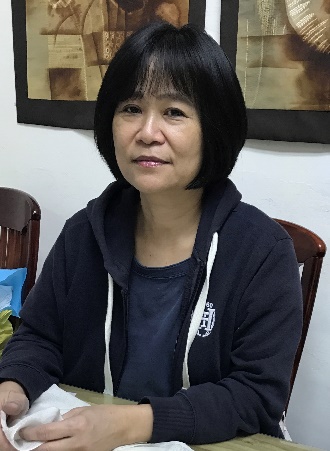 劉俊卿老師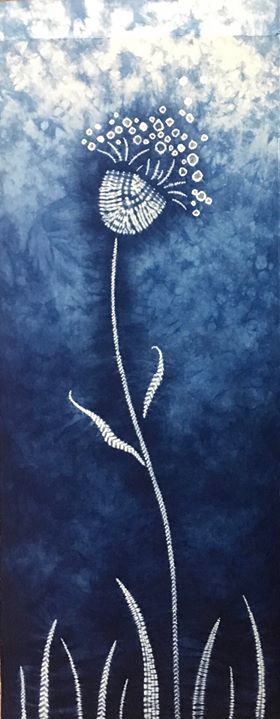 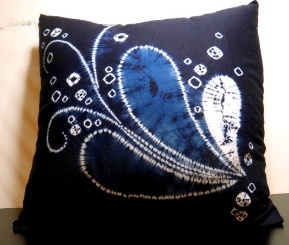 安染工坊負責人亞洲大學數位媒體設計學系時尚設計組碩士班畢業韓國羅州市天然染色文化財團驗證天然染色指導師服裝乙級證照2014  首屆南通國際工藝美術雙年展銀牌獎2015  第10回韓國天然染色商品大展銀牌獎2017  第12回韓國天然染色商品大展銅牌獎2008、2011、2013、2014、2016  台灣工藝競賽入選2020  偶藍、異見雙人展2013~ 國立員林農工業界講師2018  雲林科技大學業界講師2019  南開科技大學業界講師2019~ 國立北港農工業界講師2019  韓國羅州市天然染色博物館花葉移印染及摺疊縫紮技藝課程講師2020  公辦民營教師研習－花葉移印染課程講師台中市立葫蘆墩文化中心植物染、藍染研習班講師台中市立纖維博物館藍染研習班講師花蓮新社香蕉絲工坊香蕉絲產品設計製作講師南投國姓鄉石門社區植物染色研習課程及產品設計講師國立臺灣工藝研究發展中心藍染研習課程講師新北市客家文化園區藍染進階研習班講師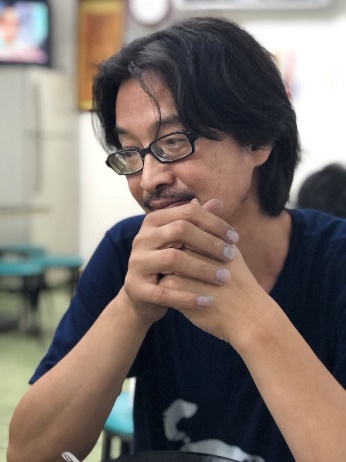 謝國鵬老師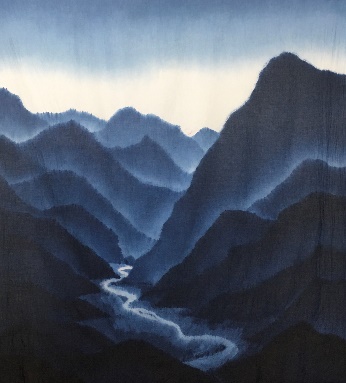 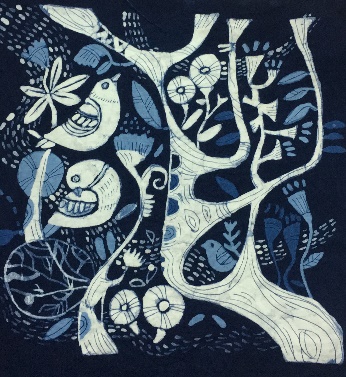 明道中學美工科畢業韓國羅州市天然染色指導師第三級認證現職安染工坊設計師107	臺北客家推廣教育中心創意型糊藍染課程助理講師		臺北客家推廣教育中心縫紮藍染應用課程助理講師		臺中纖維博物館秋季藍染紮染山水課程講師		指導員林農工參加員林市第十九屆美術設計聯展108	臺韓天然染色交流座談會蠟染工藝示範藝師		臺北客家推廣教育中心藍染山水主題課程助理講師		臺中纖維博物館春季藍染蠟染技藝課程講師		臺中纖維博物館秋季藍染蠟染技藝課程講師		受邀韓國羅州市天然染色博物館綁紮山水技藝課程講師109	公辦民營教師研習－花葉移印染課程講師105-107入選台臺灣文博會嚴選限定廠商105	臺日藍染聯展作品展出109	偶藍、異見雙人展南投玉山美展入選桃城美展入選中部美展佳作中部美展入選2次日期日期課程內容授課講師第一週3/18藍染概說，染缸建置，染色原理，布匹精練劉俊卿老師第二週3/25綁紮技法運用練習－捆紮、圈紋、雲紋劉俊卿老師第三週4/8卷紮技法操作練習劉俊卿老師第四週4/15夾紮技法操作練習劉俊卿老師第五週4/29作品整理、檢討、後製劉俊卿老師第六週5/6基礎縫紮技法練習一－平針技法操作練習劉俊卿老師第七週5/20基礎縫紮技法練習二－平針技法操作練習劉俊卿老師第八週5/27基礎縫紮技法練習三－平針技法操作練習劉俊卿老師第九週6/10綜合技法設計練習劉俊卿老師第十週6/17作品整理、檢討、後製劉俊卿老師日期日期課程內容授課講師第一週3/19蠟染概述、繪蠟工具運用，蠟的種類與特性介紹，蠟染作品分享染缸建置，染色原理謝國鵬老師第二週3/26蠟染工具運用操作練習謝國鵬老師第三週4/9蠟染工具運用操作練習謝國鵬老師第四週4/16蠟染封蠟的運用練習，與染色色階練習謝國鵬老師第五週4/30除蠟的方式與實際操作謝國鵬老師第六週5/7蠟染的染色技法運用練習－灑蠟、點蠟、塗蠟謝國鵬老師第七週5/21蠟染的染色技法運用練習－刮蠟、敲蠟謝國鵬老師第八週5/28點、線、面運用與構圖練習謝國鵬老師第九週6/11點、線、面運用與構圖練習謝國鵬老師第十週6/18蠟染成品後製作教學/作品檢討、成果討論謝國鵬老師日期日期課程內容授課講師第一週3/21藍染概說，染缸建置，染色原理，布匹精練劉俊卿老師第二週3/28綁紮技法運用練習－捆紮、圈紋、雲紋劉俊卿老師第三週4/11卷紮技法操作練習劉俊卿老師第四週4/18夾紮技法操作練習劉俊卿老師第五週5/9作品整理、檢討、後製劉俊卿老師第六週5/16基礎縫紮技法練習一－平針技法操作練習劉俊卿老師第七週5/23基礎縫紮技法練習二－平針技法操作練習劉俊卿老師第八週6/6基礎縫紮技法練習三－平針技法操作練習劉俊卿老師第九週6/13綜合技法設計練習劉俊卿老師第十週6/20作品整理、檢討、後製劉俊卿老師日期日期課程內容授課講師第一週3/22紮染山水入門（風水簾作品）山水的結構、染法、程序分享與實作謝國鵬老師第二週3/29紮染山水的入門實作與作品完成後討論謝國鵬老師第三週4/12紮染山水初階（風水簾作品）絞染技法與實務運用，作品實作（水紋、山形、月光、氛圍營造）謝國鵬老師第四週4/19山水初階作品實作練習，完成後討論謝國鵬老師第五週5/3技法應用－山水抱枕製作四連幅作品（一）謝國鵬老師第六週5/17技法應用－山水抱枕製作四連幅作品（二）謝國鵬老師第七週5/24設計應用－山水進階：構圖、染色、程序佈局，大件山水作品創作（溪流、瀑布、樹木、田埂、雪山….）謝國鵬老師第八週6/7設計應用－山水進階：構圖、染色、程序佈局，大件山水作品創作（溪流、瀑布、樹木、田埂、雪山….）謝國鵬老師第九週6/14設計應用－山水進階：構圖、染色、程序佈局，大件山水作品創作（溪流、瀑布、樹木、田埂、雪山….）謝國鵬老師第十週6/21設計應用－山水進階：構圖、染色、程序佈局，大件山水作品創作（溪流、瀑布、樹木、田埂、雪山….）謝國鵬老師中文姓名電  話電  話半身脫帽正面2吋相片結訓證書用（照片背面寫上中姓名浮貼於上）英文名(與護照同)手  機手  機半身脫帽正面2吋相片結訓證書用（照片背面寫上中姓名浮貼於上）身分證字號出生日期出生日期民國    年    月    日民國    年    月    日半身脫帽正面2吋相片結訓證書用（照片背面寫上中姓名浮貼於上）E–mail半身脫帽正面2吋相片結訓證書用（照片背面寫上中姓名浮貼於上）通訊地址□□□-□□□□□-□□□□□-□□□□□-□□□□□-□□□□□-□□畢業學校工作單位工作單位科系名稱職務名稱職務名稱公務人員時數□需要   □不需要□需要   □不需要技藝專長技藝專長請勾選課程（只能擇一）□Ａ縫染基礎班（星期三）□Ｂ蠟染基礎班（星期四）□Ｃ縫染基礎班（星期六）□Ｄ山水意象專班（星期日）□Ａ縫染基礎班（星期三）□Ｂ蠟染基礎班（星期四）□Ｃ縫染基礎班（星期六）□Ｄ山水意象專班（星期日）請勾選(可複選)請勾選(可複選)□大專院校染織工藝、美術設計相關科系之師生□喜愛藍染工藝、包袋設計之一般民眾□具藍染、車縫經驗□大專院校染織工藝、美術設計相關科系之師生□喜愛藍染工藝、包袋設計之一般民眾□具藍染、車縫經驗身分證影本（正面）可用色筆或螢光筆標示報名專用身分證影本（正面）可用色筆或螢光筆標示報名專用身分證影本（正面）可用色筆或螢光筆標示報名專用身分證影本（背面）身分證影本（背面）身分證影本（背面）身分證影本（背面）緊急聯絡人電話電話備註請詳實填資料，勿因填寫缺漏、錯誤，造成個人權益損失，喪失報名資格。請詳實填資料，勿因填寫缺漏、錯誤，造成個人權益損失，喪失報名資格。請詳實填資料，勿因填寫缺漏、錯誤，造成個人權益損失，喪失報名資格。請詳實填資料，勿因填寫缺漏、錯誤，造成個人權益損失，喪失報名資格。請詳實填資料，勿因填寫缺漏、錯誤，造成個人權益損失，喪失報名資格。請詳實填資料，勿因填寫缺漏、錯誤，造成個人權益損失，喪失報名資格。